Bom dia , Isabella
]há 3 meses eu sou aluna DSBhá 3 meses Você pode melhorar o valor deste projeto?
4há 3 meses ebook How To Develop Emotional Intelligencehá 3 meses Bom dia Celestehá 3 meseseu tenho esse prontohá 3 mesespode me enviar a capa pra confirmar?há 3 mesesso um minutohá 3 meses Okhá 3 mesesAnexos:How To Develop Emotional Intelligence.pdf há 3 meses tenho simhá 3 mesesCelestehá 3 mesespor R$ 80 eu te entrego já diagramadohá 3 meseso que é diagramado?há 3 meses jácom capahá 3 mesesimagens dentro do ebookhá 3 mesescapa em 3Dhá 3 mesestem como você me passar a capa para eu ver?há 3 meses eu gostaria de fazer uma capa diferentehá 3 meses Não posso te enviar nada anteshá 3 mesestem como mudar a capa?há 3 meses Eu crio um design novohá 3 mesescomo vou fechar diagramado se não sei como éhá 3 meses você pode enviar a capa que quiserhá 3 mesesdá para fazer outra capa ?há 3 meses Você pode enviar a capa se quiserhá 3 meseseu faço um design novo entendehá 3 mesesou então eu te envio ele sem o design R$ 60há 3 mesesentendi, para fazer a capa que eu definir será 80,00 é isto?há 3 meses sim design completo R$ 80há 3 mesessó a traduçãohá 3 meses60há 3 mesese eu incluo a página de vendas na traduçãohá 3 mesesentendi, vamos fecharhá 3 meses Vamos simhá 3 mesesse for querer com o design eu altero o valor na propostahá 3 mesesme descreve o que será neste 80,00há 3 meses capa, design interno e imagenshá 3 mesespode alterarhá 3 meses como faço para fechar o orçamentohá 3 meses PropostaBRL 80,00Valor da proposta: BRL 80,00/ Aceita em: 19 de Novembro de 2020 08:47Prazo de Entrega: 2 diasDescriçãoOlá,
Possuo experiência com tradução, sou fluente em inglês. Trabalho com alunos DSB!

Qualquer duvida é só chamar.
Att,
Isa.há 3 mesescomo faço para te enviar a capa que querohá 3 meses A proposta feita por Isabella Machado foi aceita e o projeto está agora na etapa de garantia.Durante essa etapa, nenhum trabalho deverá ser realizado até que Celeste Silva garanta o valor integral da proposta.Depois que o processo de garantia for finalizado, uma nova mensagem informará os envolvidos e o trabalho poderá começar.há 3 mesesObrigadahá 3 mesesA proposta apresentada por Isabella Machado foi garantida por Celeste Silva, então o trabalho já pode começar.há 3 mesesObrigada Celestehá 3 mesesMe passa as especificações para a capa, etchá 3 mesesvou te passarhá 3 meses Okhá 3 mesesIsabella gostei de 3 capas, o que eu faço? me ajudahá 3 meses Anexos:mulher 2.jpg há 3 meses Anexos:equilibrio entre razao e emocão.png há 3 meses Anexos:quebra cabeça.jpg há 3 meses com o contexto qual fica melhor, gostei muito da corda bamba com esta escritahá 3 meses Ei Celeste dei uma pausa pra tomar café jaja retorno e te auxilio com as capashá 3 mesesokhá 3 meses Oi Isabella vou dar uma saida retorno apos almoçohá 3 meses Okay!!há 3 mesesOi Isabellahá 3 meses Ei Celestehá 3 meseso que achou das ideias para capa?há 3 meses amei quebra cabeça e a corda bambahá 3 meses pensei em colocar na o nome do livro e embaixo colocar equilibrio entre razão e emoçãohá 3 meses capahá 3 meses Siim embaixo fica melhorhá 3 mesesTambém gostei da do quebra cabeçahá 3 mesespara o livro de inteligencia emocional o da corda bamba em equilibrio com o coração e cerebro fica melhor?há 3 meses tem como fazer a capa dos dois para eu ver?há 3 meses vou ter que sair , vou jantarhá 3 meses Sim fica melhorhá 3 mesesBelezahá 3 mesesVou fazer e te envio mais me aguarda os dois dias para entrega ok que ja envio os dois modeloshá 3 mesesE voce escolhe 1há 3 mesesCombinadohá 3 meses Obrigadahá 3 mesesBoa tarde, Isabelahá 3 meses Ei Celeste boa tardehá 3 mesestem varios outros materiais que vieram juntos , tem que traduzir todos?há 3 meses Olha é bom traduzir artigos, e-mails e autoresponders você vai usarhá 3 mesesIa chamar você porque tenho um design pra esse ebook parecido com o originalhá 3 mesesNao o vendihá 3 mesesSe quiser ver a capa te mostro daqui a poucohá 3 mesespode serhá 3 meses Só acabar de almoçar e te mostrohá 3 mesesquanto voce cobra para traduzir os demaishá 3 meses Faço R$ 60há 3 mesesEntrega em dois diashá 3 mesesAnexos:mock inteligência emocional.pnghá 3 mesesEssa é a capa que te faleihá 3 mesesestá todo diagramado jáhá 3 mesesalguem ja tem dela?há 3 meses gostaria da capa ser algo igual aquelas figuras que te envieihá 3 meses inteligencia emocional e algo entre razao e emocaohá 3 meses Não tem nãohá 3 mesesesse é únicohá 3 mesesBeleza só te mostrei porque já tem aquihá 3 mesesse gostasse enviaria na mesma horahá 3 mesesacho que não fica atrstivohá 3 meses Okayhá 3 mesesIsabella deu certo?há 3 meses Ei Celestehá 3 meseseu já comecei a fazerhá 3 meseste dei um prazo de dois dias okhá 3 mesesvocê vai precisar aguardar esse prazohá 3 mesesObrigadahá 3 mesesokhá 3 meses so gostaria de saber se esta dando certohá 3 meses Simhá 3 mesesbom diahá 3 meses Ei Celeste bom diahá 3 mesesVou fazer seu envio agora a tarde okhá 3 mesesestou só concluindo o mockhá 3 mesesokhá 3 meses Isabella tem outros materiais deste PLR para traduzirhá 3 meses Como funciona?há 3 meses Podemos fechar sem problemashá 3 mesesQuais itens você precisa?há 3 mesesCelestehá 3 mesesestou com um problema com as imagens que você quer que use na capahá 3 mesespode me reenviar por favor?há 3 meseselas estão em formato pequeno, ficam totalmente desconfiguradas quando coloco no ebook ou no mockhá 3 mesesjá tentei tudo que posso aqui e ficam totalmente ruinshá 3 mesesPreciso das imagens que você quer em alta qualidade, por favorhá 3 mesesso tenho daquele jeitohá 3 meses Infelizmente não consegui fazer nada na capahá 3 mesesas imagens estão em baixíssima qualidadehá 3 mesesTenta encontrar outra que gostehá 3 mesespor favor elas precisam ter um tamanho superior a 1000 pxhá 3 meseseu nao entendo nada dissohá 3 meses elas tem que ser grandeshá 3 mesesvocê percebe quando a imagem não está em boa qualidadehá 3 mesesvoc~e não consegue aumentar ela, nem mexer com ela entendehá 3 mesesse aumenta ela fica muito embaçada, você não consegue verhá 3 mesesAnexos:mulher 2.jpg há 3 meses Isabela ve se esta da certo?há 3 meses Peraihá 3 mesesTambém não dahá 3 mesesAnexos:c1c850e782ea4f713eae1b3389404038.png há 3 meses e esta?há 3 meses Essa eu acho que dahá 3 mesesachei outra1000há 3 meses Anexos:mulher 1000.jpg há 3 meses Anexos:que-es-la-inteligencia-emocional.jpg há 3 meses Vou testar as duas calma aihá 3 mesesessa segunda última não dahá 3 mesesIsabela se der certo esta ultima ficara perfeitohá 3 meses nem a outrahá 3 mesessão muito pequenashá 3 mesespra caber no A4 vai ficar tensohá 3 mesesAquela também não deu Celestehá 3 mesesnem esta que esta com 1000?há 3 meses nenhuma delas deuhá 3 mesestem como deixar a mesma do livro e mudar as cores?há 3 meses você tem ela em PSD?há 3 mesesda uma olhadinha na pastahá 3 mesesai eu consigo modificarhá 3 mesesse quiser me enviar a pasta eu olho aquihá 3 mesesAnexos:footer.png há 3 meses Anexos:footer.png há 3 meses nãohá 3 mesestem que ser PSDhá 3 mesespng não consigo alterarhá 3 mesesdesconsiderahá 3 meses Okhá 3 mesesAnexos:ebook-stacked-small.png há 3 meses tb naohá 3 mesesvocê gostou daquele design que te mostreihá 3 mesesele fiz semelhante a capahá 3 mesescomo esta escrito no PLR o layout da capa?há 3 meses não é o que querohá 3 meses Eu não seihá 3 mesesGeralmente fica na pasta graphicshá 3 mesesOu geralmente a pasta já vem escrita PSD mesmohá 3 mesesIsabella tem algum profissional que pode fazer esta capa para mim?há 3 meses Quer me enviar eu olho aqui?há 3 mesesEu faço esse trabalho celestehá 3 mesesMais não consigo trabalhar com imagem pequenahá 3 mesesSeu trabalho vai ficar sem qualidadehá 3 mesesNenhum profissional vai conseguir trabalhar com imagens em baixa resolução e se fizerem vao te entregar algo de péssima qualidadehá 3 mesesVoce quer cancelar o projeto?há 3 mesesIsabela como faço para te enviar a pasta graphicshá 3 meses me envia seu Ziphá 3 mesespor favorhá 3 mesesque eu abro aquihá 3 mesespor aqui mesmo?há 3 meses simhá 3 mesesela zipadahá 3 mesesabre o clip e anexahá 3 mesesAnexos:ebook-stacked-medium.png há 3 meses Anexos:ebook-stacked-small.png há 3 meses Anexos:ebook-stacked-large.png há 3 meses a pastahá 3 mesesnão envia arquivo por aquivohá 3 mesesque não consigo verhá 3 meseso workana embola eleshá 3 mesesenvia a pasta todahá 3 mesescomo faço para mandar a pasta toda?há 3 meses me envia teu PLR todohá 3 mesesque eu abro aquihá 3 mesesrelaxa não vou usar seus itenshá 3 mesesnao sei mandarhá 3 meses ela ta no Winrar não ta?há 3 mesesme envia esse arquivo do wintarhá 3 mesesWinrar*há 3 mesespode enviarhá 3 mesesAnexos:Ebook DSB Inteligencia Emocional.zip há 3 meses veio peraihá 3 mesesta baixandohá 3 mesesme da uns 5 min que eu já te dou retornohá 3 mesesokhá 3 meses Não tem, só PNGhá 3 mesesa solução é você encontrar uma imagem do jeito que queria que seja grandehá 3 mesesela precisa caber em um A4há 3 mesestem que ter uma resolução altahá 3 mesesIsabela tem como fazer igual do livro ?há 3 meses dai faço tudo igual ao que esta nelehá 3 meses igual igual eu não consigohá 3 mesessó parecidahá 3 mesesigual a que te mostreihá 3 mesesninguém usou elahá 3 mesesfaz assimhá 3 mesesvou tentar fazer a originalhá 3 mesesperaihá 3 meseso negócio é só as letras de baixohá 3 mesesna sua terisa que mudar as coreshá 3 meses teráhá 3 meses me passa o que você quer mudar que façohá 3 mesesou me passa mais ou menos que faço uma novahá 3 mesesporque você não vai conseguir achar as imagens que caibam no A4há 3 mesesnaõ deu para fazer o do livro mesmo?há 3 meses dentro do PLR não tem layouthá 3 meses Não tem editávelhá 3 meseseu só fui olharhá 3 mesesposso tentar sem problemahá 3 mesesbom dia Isabelahá 3 meses Bom dia Celeste, como vai?há 3 mesesBom diahá 3 meses bem e você ?há 3 meses Tudo ok!há 3 mesesdeu certo?há 3 meses To trabalhando nela ainda, tentando tirar as letras embaixo sem estragar a imagemhá 3 mesesVocê disse que queria mudar as cores na minha, mas não me passou o que queriahá 3 meseseu quero as escritas que estao abaixohá 3 meses Entendihá 3 mesesE as cores?há 3 mesesEu tenho o ebook diagramado dentro do contexto daquela capa você quer dar uma olhada?há 3 mesessimhá 3 meses queria cor mais chamativahá 3 meses vou ter que sairhá 3 meses Okhá 3 mesesMe passa a questão da corhá 3 mesesQue eu trabalho em cima delahá 3 mesesAssim não atrasamos maishá 3 mesestem como deixar parecido com a do PLR?há 3 meses Anexos:quebra cabeça.jpg há 3 meses ou deixar na cor de fundo destehá 3 meses essa imagem do quebra cabeças ta MUITO pequenahá 3 mesesparecido consigo igual a que te mostreihá 3 meseso fundo verde?há 3 mesestem com ser parecido com este ?há 3 meses o fundo?há 3 meseseu não tenho noção de como éhá 3 meses Consigo um fundo suavehá 3 mesesvou te mostrarhá 3 mesesos modelos que faço de diagramação de acordo com oDSB okhá 3 mesese mostrar o que tenho aqui prontohá 3 mesesAnexos:Como ter um cão saudável.pdfhá 3 mesesAnexos:Como desenvolver inteligência emocional - final.pdfhá 3 mesesgostaria de uma cor mais suave , mas ficou otimohá 3 meses quer usar essa diagramação mais trocar o fundo?há 3 mesesIsabela como faço para com as outras capas do materialhá 3 meses como assim?há 3 mesestem material vendahá 3 meses simhá 3 mesesisso você vai montarhá 3 mesesna página de vendas, etchá 3 mesesAnexos:ebook.jpg há 3 meses Eu envio esse materialhá 3 mesesenvio assim ohhá 3 mesescom a capa que eu vou fazerhá 3 mesesAnexos:mock.pnghá 3 mesesai ele você usa pra divulgar seu ebookhá 3 mesesameihá 3 meses Vai tudo certinho, não se preocupa!há 3 mesesSó precisamos mesmo alinhar a questão da capa e da diagramação 😊há 3 mesestem como fazer  a alteração na cor do cerebro igual do material ?há 3 meses acho q não consigo mais posso tentarhá 3 mesese se alterar as cores do seu que esta em azul para o azul tifani?há 3 meses pode serhá 3 mesesisso eu consigohá 3 mesese o fundo?há 3 mesesdeixa pretohá 3 meses do jeito que estáhá 3 meses?há 3 mesessimhá 3 meses se substituir o azul pelo azul tifani ira ficar otimohá 3 meses Beleza deixar todo em azul tifanihá 3 meseso cérebro né?há 3 mesesmais alguma modificação?há 3 mesesfaz a capa e me manda , ainda não faz a alteração no livrohá 3 meses okhá 3 mesesvou fazer uma entrega e já faço pra te enviarhá 3 mesesIsabela da uma olhada na pagina 7 , a tradução nao esta de acordo com o PLRhá 3 meses PLR Autoconsciência é sua capacidade de reconhecer suas emoções e o
impacto que eles têm não só em seus pensamentos, mas seu comportamento
também. Através da autoconsciência, você vai começar a entender o seu
pontos fortes e fraquezas e é uma parte crítica de seu emocional
Inteligência. Ter autoconsciência também vai ajudá-lo a construir sua autoconfiança.há 3 meses Eu retiro sem problemahá 3 mesesseu Autoconhecimento
A autoconsciência é a sua capacidade de reconhecer as suas emoções e o
impacto que elas têm, não apenas nos seus pensamentos, mas também no seu
comportamento. Através da autoconsciência, você começará a entender suas
forças e fraquezas e será uma parte crítica de sua inteligência emocional. Ter
autoconhecimento também ajudará você a construir sua autoconfiança.há 3 meses eu naõ sei ingleshá 3 meses e os demais estao corretos?há 3 meses Se não estiver no ebook eu retiro não tem problemahá 3 mesesvou dar uma olhada geral antes de te enviarhá 3 mesesvou fazer seu envio hoje a noite pode ser?há 3 mesesai se você quiser mais correções vai me passando que até a noite eu já olho e ajeitohá 3 mesesIsabela eu não sei ingles , quem tem que saber se esta igual o livro é vocêhá 3 meses outra palavra  • Conscienciosidadehá 3 meses Consciênciahá 3 meses livrohá 3 meses Está correta a palavra Consicenciosidadehá 3 mesestem como voce revisar o livro todo ?há 3 meses Faz assim ele já esta revisadohá 3 mesesas palavras que você não encontrarhá 3 mesesda uma olhada no dicionariohá 3 mesesPorque até agorahá 3 meseso que eu olhei que vc enviou não está erradohá 3 mesesAutoconsciência e outras são derivações do português não está incorretohá 3 mesesda uma olhadinha e pesquisa porque eu só corrijo erros de tradução, interpretação essas coisas você precisa saber olharhá 3 mesesnão posso ficar te explicando o livro, entende?há 3 meseso que estou te passando é erro de traduçaohá 3 meses Mais não está erradohá 3 meseseu nao sei ingles , como vou saber onde esta certo ou erradohá 3 meses Você interpretou erradohá 3 mesesvocê está lendo em português então precisa compreender o português não o inglêshá 3 mesesautoconhecimento para autoconsciencia esta certohá 3 meses ?há 3 meses simhá 3 mesesAutoconsciênciahá 3 mesesvoc~e não sabe o que é?há 3 mesesVou te enviar um trecho do dicionáriohá 3 mesesSignificado de Autoconsciência
substantivo feminino
Consciência da própria consciência, do estado e dos processos mentais (conflitos, motivações, pensamentos, conhecimentos etc.); autoconhecimento.
[Filosofia] Consciência do eu em relação a si mesmo e que, segundo Kant, determina o modo como a realidade é enxergada.
[Filosofia] Segundo Hegel, Modo por meio do qual o sujeito tem consciência plena de si próprio, partindo da premissa de que a realidade externa é um produto, uma imagem do próprio eu.há 3 mesespor isso te falei pra pesquisarhá 3 mesesporque está correto.;há 3 mesestributo daquele que é consciencioso (meticuloso ou que expressa cuidado ou esmero). • Conscienciosidadehá 3 meses Dicionáriohá 3 mesesNão posso ficar te ensinando portuguêshá 3 meses;Shá 3 mesesesse não é meu trabalhohá 3 mesesPercepção dos fenômenos próprios da existência; opõe-se à inconsciência: perder a consciência.há 3 meses Celestehá 3 mesesnão está incorretohá 3 meseseu vou pedir ao Workana arbitragemhá 3 mesesokhá 3 mesesconscienciosidade e consciencia sao coisas bem diferenteshá 3 meses Mais não está errado!há 3 mesesIsabela você concorda que onde esta autoconhecimento é autoconsciencia , são coisas diferenteshá 3 meses Celestehá 3 meseseu vou solicitar o cancelamento do projeto ao Workana okhá 3 mesesporque não consigo ficar te ensinando português.há 3 mesescomo funciona a arbitragem?há 3 meses eu preciso entender como funcionahá 3 meses ensinando portugues?há 3 meses so quero entenderhá 3 meses O projeto Tradução do inglês para o português Ebook entrou em arbitragem.há 3 mesesme explica autocnhecimento e autoconsciencia são iguais?há 3 meses O sistema liberou 50.00% dos fundos desse projeto para Isabella Machado.Com essa liberação, 50% da totalidade dos fundos já foram creditados a Isabella Machado.há 3 mesesnão concordo com esta liberação, não tive meu trabalho finalizado .há 3 meses so quero entender como o livro ingles esta diferente do traduzidohá 3 meses Celeste o projeto foi encerrado.há 3 mesesencerrado sem as devidas correções?há 3 meses não concordohá 3 meses O inglês é totalmente diferente do português, e na tradução pra poder dar sentidohá 3 mesesFicou impossível dar continuidade porque eu não posso te dar aulas de portuguêshá 3 mesesO projeto tornou-se impossível e solicitei o cancelamento.há 3 mesesIsabela você não me respondei se autoconhecimento e autoconsciencia sao a mesma coisahá 3 meses Suas mensagens não chegarao mais pra mim. Obrigadahá 3 mesesverifique o livrohá 3 meses vou reclamar no workanahá 3 meses Te enviei a explicação do dicionáriohá 3 mesesTe falei pra pesquisarhá 3 mesesseja profissional, resolve o problema de frentehá 3 meses Ok sem problema fiz a solicitação de acordo com a politica do sitehá 3 mesesEstou sendohá 3 mesesEnviei o problema a moderação e solicitei o cancelamentohá 3 mesesTenha uma boa tarde.há 3 mesescancelou , mas foi 50%há 3 meses agora terei que pagar novamentehá 3 meses A autoconsciência contém o autoconhecimento, mas o autoconhecimento não contém a autoconsciência, porque partem de pressupostos diferentes. O autoconhecimento é individualista e a autoconsciência nos leva a comunhão com o céu e a terra.há 3 meses  Anexar arquivo Arquivos favoritosPor favor, não inclua dados de contato. 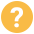 Aperte Ctrl + Ente